                                                                                                               ( корпус№2)Общие сведениямуниципальное бюджетное дошкольное образовательное учреждение детский сад№ 7(Наименование ОУ)Тип ОУ  дошкольное учреждениеЮридический адрес ОУ: 3464029, Ростовская область, город Новочеркасск, улица Красноармейская, д. 4Фактический адрес ОУ: 3464029, Ростовская область, город Новочеркасск, улица Красноармейская, д. 4Руководители ОУ:Заведующий	Сай Жанна Андреевна	8(8635) 24-31-68(фамилия, имя, отчество)	(телефон)Ответственные работники муниципального органа образования                       начальник УО   Троценко  Игорь Викторович    (должность)                                                                   (фамилия, имя, отчество)_________________Ответственные отГосавтоинспекции       старший госинспектор ОГИБДД ОМВД России по г. Новочеркасску                 ______________________                                                                                                            (должность)                                                                 (фамилия, имя, отчество)______________инспектор ОГИБДД ОМВД  России по г. Новочеркасску(должность)_________________________________________                                                                                                                                                                                             (фамилия, имя, отчество)______________Ответственные работники за мероприятия по профилактикедетского травматизма                                                                                                                инспектор пропоганды лейтенант полиции                                                                                                          (должность)                                                                                   Яценко Ангелина Викторовна                                                                                                         (фамилия, имя, отчество)Руководитель или ответственный работник дорожно-эксплуатационнойорганизации, осуществляющейсодержание УДС__________________________________                                                                                                                                           (фамилия,  имя, отчество)                                        (телефон)Руководитель или ответственный работник дорожно-эксплуатационнойорганизации, осуществляющейсодержание ТСОДД*_____________________                     _____________                                                                                                                                           (фамилия,  имя, отчество)                                        (телефон)Количество воспитанников   190Наличие уголка по БДД  во всех группах                                                                         (если имеется, указать место расположения)Наличие автогородка (площадки) по БДД        имеется мини-площадка на территории детского садаНаличие автобуса в ОУ  отсутствует(при наличии автобуса)Владелец автобуса   отсутствует      (ОУ, муниципальное образование и др.)Время занятий в ОУ:    в соответствии с режимом учреждения с 07:00-19.00Телефоны оперативных служб:Скорая помощь – 03,030ОМВД – 02; 020 ОФПС – 01; 010Единая Федеральная служба спасения-112Количество воспитанников	42Наличие уголка по БДД	во всех группах(если имеется, указать место расположения)Наличие автогородка (площадки) по БДД	имеется мини-площадка на территории детского садаНаличие автобуса в ОУ отсутствует Владелец автобуса	отсутствует(ОУ, муниципальное образование и др.)Время пребывания детей в ОУ:	в соответствии с режимом учреждения – ежедневно с 07:00-19.00, круглосуточно, при пятидневной рабочей неделе.Телефоны оперативных служб: Скорая помощь – 03,030 ОМВД – 02; 020ОФПС – 01; 010Единая Федеральная служба спасения-112СодержаниеI.   План-схемы ОУ.Район расположения ОУ, пути движения транспортных средств и детей.Пути движения транспортных средств к местам разгрузки/погрузки и рекомендуемых безопасных путей передвижения детей по территории образовательного учреждения.ІІ. Приложения:Приложение  №1   Памятка для администрации образовательного учреждения.Приложение №2 Комплексный план МБДОУ детского сада № 7 по  организации  и  проведению предупредительно-профилактических мероприятий, направленных на формирование ответственного отношения к соблюдению ПДД и сокращению ДТП с участием несовершеннолетних в 2017-2018 учебном году.Приложение  №3    Консультация для родителей.Приложение  №4    Основы безопасности жизнедеятельностиПриложение  №5	Целевые   прогулки   как   форма   профилактики детского  дорожно- транспортного травматизма.Приложение №6 Карта контроля выхода детей на экскурсию за территорию.План-схема района расположения МБДОУ детского сада № 7 с указанием путей движения транспортных средств и детей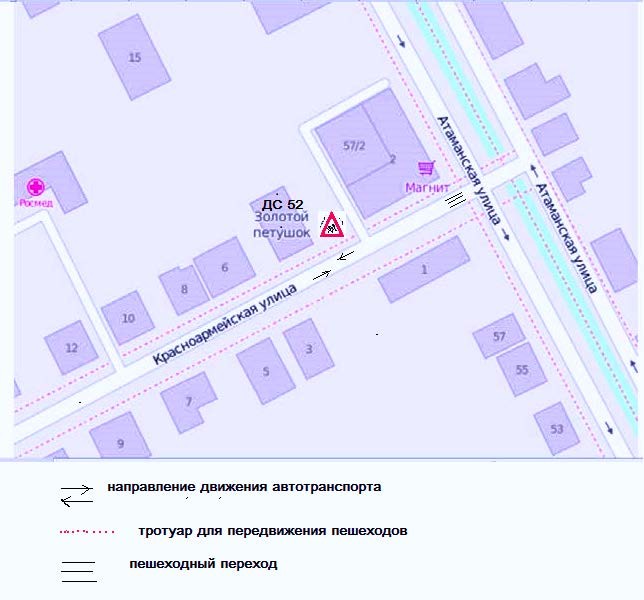 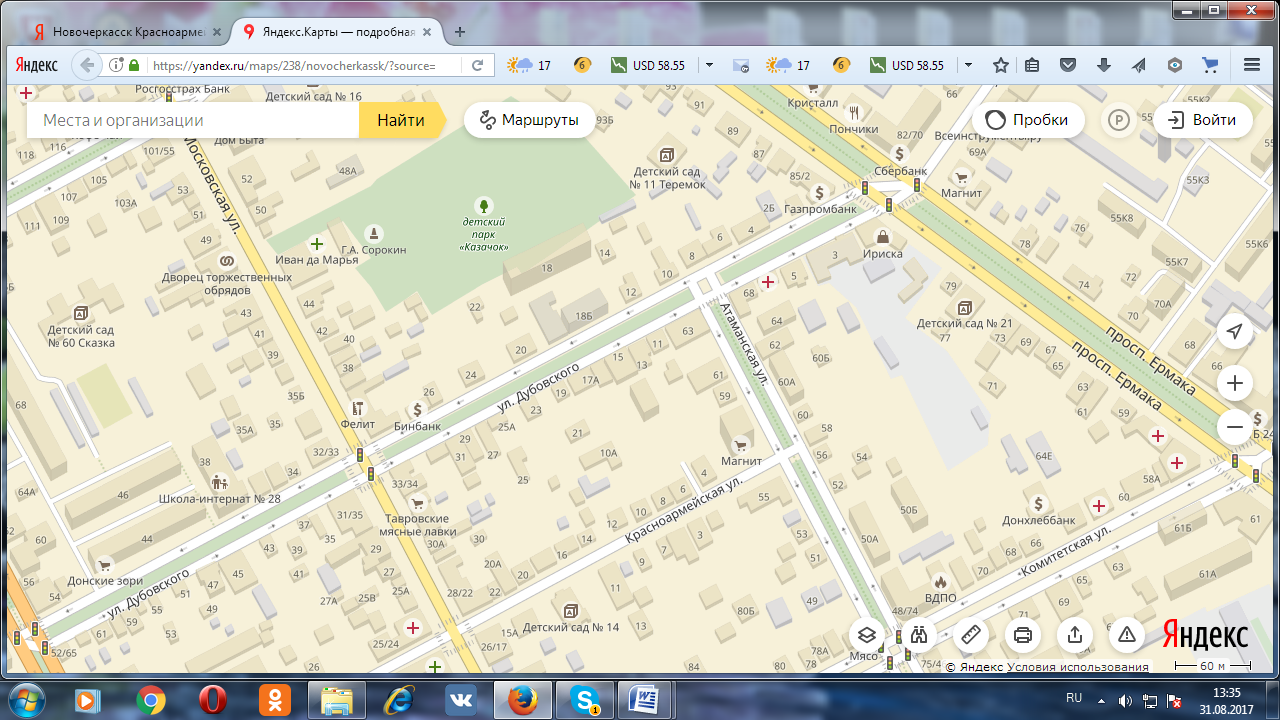 І.2. Пути движения транспортных средств к местам разгрузки/погрузки и рекомендуемые пути передвижения детей по территории МБДОУ детского сада № 7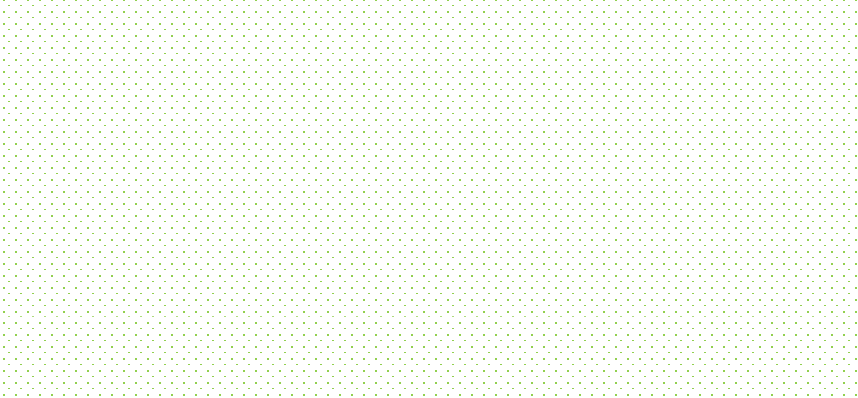 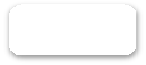 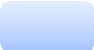 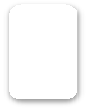 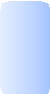 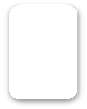 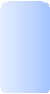 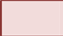 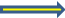 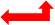 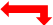 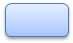 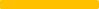 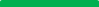 ІІ. Приложения:Приложение №1ПАМЯТКА ДЛЯ АДМИНИСТРАЦИИ ОБРАЗОВАТЕЛЬНОГО УЧРЕЖДЕНИЯПри планировании мероприятий по ПДД должны быть предусмотрены:Работа с субъектами воспитательного процесса: воспитателями, узкими специалистами по оказанию им методической помощи в проведении разнообразных форм проведения мероприятий по изучению правил дорожного движения.Создание и оборудование уголков по безопасности движения, изготовление стендов, макетов улиц, перекрестков, светофоров, разработка методических, дидактических материалов  и пособий для занятий с дошкольниками.Создание специальных атрибутов для занятий в группе для практических занятий по правилам дорожного движения.Работа с родителями по разъяснению правил дорожного движения, проведение разных форм: собрания, конференции, совместные игровые программы, выставки-конкурсы творческих работ (рисунки, поделки).Пропаганда правил дорожного движения через СМИ, видеофильмы, участие в творческих конкурсах (рисунки, плакаты, совместные работы детей и родителей, конспекты тематических и методических разработок; по проведению праздников, викторин, досугов, театрализованных представлений, игр и др.). Оформление методической копилки по организации и проведению месячника «Внимание, дети!».Постоянный контакт Администрации образовательного учреждения с инспектором ОГИБДД ОМВД России по городу Новочеркасску – необходимое условие плодотворной  работы по изучению правил дорожного движения и профилактики детского дорожно- транспортного травматизма.Приложение №2Комплексный план МБДОУ детского сада № 7 по организации и проведению предупредительно-профилактических мероприятий, направленных на формирование ответственного отношения к соблюдению ПДД и сокращению ДТП с участием несовершеннолетних в 2017-2018 учебном году.Приложение №3КОНСУЛЬТАЦИЯ ДЛЯ РОДИТЕЛЕЙ.Причины детского дорожно-транспортного травматизма.Неумение наблюдать.Невнимательность.Недостаточный надзор взрослых за поведением детей.Рекомендации по обучению детей ПДД.При выходе из дома.Если у подъезда дома возможно движение, сразу обратите внимание ребенка, нет ли приближающегося транспорта. Если у подъезда стоят транспортные средства или растут деревья, приостановите свое движение и оглядитесь – нет ли опасности.При движении по тротуару.Придерживайтесь правой стороны.Взрослый должен находиться со стороны проезжей части.Если тротуар находится рядом с дорогой, родители должны держать ребенка за руку.Приучите ребенка, идя по тротуару, внимательно наблюдать за выездом машин со двора.Не приучайте детей выходить на проезжую часть, коляски и санки везите только по тротуару.Готовясь перейти дорогуОстановитесь, осмотрите проезжую часть.Развивайте у ребенка наблюдательность за дорогой.Подчеркивайте свои движения: поворот головы для осмотра дороги. Остановку для осмотра дороги, остановку для пропуска автомобилей.Учите ребенка всматриваться вдаль, различать приближающиеся машины.Не стойте с ребенком на краю тротуара.Обратите внимание ребенка на транспортное средство, готовящееся к повороту, расскажите о сигналах указателей поворота у машин.Покажите, как транспортное средство останавливается у перехода, как оно движется по инерции.При переходе проезжей частиПереходите дорогу только по пешеходному переходу или на перекрестке.Идите только на зеленый сигнал светофора, даже если нет машин.Выходя на проезжую часть, прекращайте разговоры.Не спешите, не бегите, переходите дорогу размеренно.Не переходите улицу под углом, объясните ребенку, что так хуже видно дорогу.Не выходите на проезжую часть с ребенком из-за транспорта или кустов, не осмотрев предварительно улицу.Не торопитесь перейти дорогу, если на другой стороне вы увидели друзей, нужный автобус, приучите ребенка, что это опасно.При переходе по нерегулируемому перекрестку учите ребенка внимательно следить за началом движения транспорта.Объясните ребенку, что даже на дороге, где мало машин, переходить надо осторожно, так как машина может выехать со двора, из переулка.При посадке и высадке из транспортаВыходите первыми, впереди ребенка, иначе ребенок может упасть, выбежать на проезжую часть.Подходите для посадки к двери только после полной остановки.Не садитесь в транспорт в последний момент (может прищемить дверями).Приучите ребенка быть внимательным в зоне остановки – это опасное место (плохой обзор дороги, пассажиры могут вытолкнуть ребенка на дорогу).При ожидании транспортаСтойте только на посадочных площадках, на тротуаре или обочине.Рекомендации по формированию навыков поведения на улицахНавык переключения на улицу: подходя к дороге, остановитесь, осмотрите улицу в обоих направлениях.Навык спокойного, уверенного поведения на улице: уходя из дома, не опаздывайте, выходите заблаговременно, чтобы при спокойной ходьбе иметь запас времени.Навык переключения на самоконтроль: умение следить за своим поведением формируется ежедневно под руководством родителей.Навык предвидения опасности: ребенок должен видеть своими глазами, что за разными предметами на улице часто скрывается опасность.Важно чтобы родители были примером для детей в соблюдении правил дорожного движения.Не спешите, переходите дорогу размеренным шагом.Выходя на проезжую часть дороги, прекратите разговаривать - ребёнок должен привыкнуть, что при переходе дороги нужно сосредоточиться.Не переходите дорогу на красный или жёлтый сигнал светофора.Переходите дорогу только в местах, обозначенных дорожным знаком «Пешеходный переход».Из автобуса, троллейбуса, трамвая, такси выходите первыми. В противном случае ребёнок может упасть или побежать на проезжую часть дороги.Не выходите с ребёнком из-за машины, кустов, не осмотрев предварительно дороги, - это типичная ошибка, и нельзя допускать, чтобы дети её повторяли.Приложение №4ОСНОВЫ БЕЗОПАСНОСТИ ЖИЗНЕДЕЯТЕЛЬНОСТИРабота с детьми по изучению правил дорожного движения.Занятия проводятся в форме живой беседы с использованием наглядности.Параллельно с изучением основных правил дорожного движения целесообразно организовывать экскурсии по улицам города; чтение рассказов; проведение развлечений; увлекательные подвижные, сюжетно-ролевые, дидактические игры; практическую деятельность (изо, ручной труд)В освоении детьми правил движения значительную роль играет конкретная, четкая речь воспитателя.Проводя занятия, не следует говорить о тяжелых последствиях несчастных случаев. Дети должны понимать опасности, связанные с дорожным движением, но не бояться улицы, так как чувство страха парализует способность сосредоточиться, снижает находчивость в момент фактической опасности.МЕРЫ ПО СНИЖЕНИЮ ДЕТСКОГО ДОРОЖНО-ТРАНСПОРТНОГО ТРАВМАТИЗМАРабота с детьмиЭкскурсии по улицам города (видео экскурсия),экскурсия по микрорайону СоцгородУстройство проезжей части   - Работа светофора"Правила для пешеходов» - "Лежачий полицейский", "Зебра"Дорожные знаки: "Пешеходный переход", "Пункт медицинской помощи", "Телефон", "Пункт питания".Совместная деятельностьБеседы - осторожно "Дорога"Внимание - Переходим улицу"Правила езды на велосипеде, роликах – О работе ГИБДДправила поведения в транспортеигры во двореситуации-загадкивикторина "Мы пешеходы"развлеченияРазвивающие игры, игры-тренинги :с/р игра "Автошкола"д/игра "Светофор"с/р игра "Автобус"д/игра "Мы спешим в школу"д/игра "Найди свой цвет"п/игра "Воробушки и автомобиль"Творческая деятельностьаппликация "Светофор"макет "Мой город"коллективная работа "Мы едем, едем, едем"работа со строителем "Гараж", "Автомастерская"строительная фантазия "Мой дворик"рисование "Моя улица"рисование "Придумай свой дорожный знак"конкурс детского рисунка «Мы знакомы с ПДД»изготовление домино "Дорожные знаки"Работа с родителямиОзнакомление родителей с работой по ППДПрезентация «Безопасный путь в школу»- с детьми под.группыВыставка работ детейКонкурс "Составь план своего двора" ,"Придумай свой знак"Памятка "Что могут сами дети", "Юному пешеходу", "Глазами водителя"Приложение №5ЦЕЛЕВЫЕ ПРОГУЛКИкак форма профилактики детского дорожно-транспортного травматизма.Педагоги должны помнить, что в процессе обучения детей Правилам дорожного движения нельзя ограничиваться лишь словесными объяснениями. Значительное место должно быть отведено практическим формам обучения: наблюдению, экскурсиям, целевым прогулкам, во время которых дети могут изучать на практике правила для пешеходов, наблюдать дорожное движение, закреплять ранее полученные знания по правильному поведению на дороге. Очень интересной формой профилактики детского дорожно-транспортного травматизма являются целевые прогулки с воспитанниками детского сада.Целевые прогулки направлены на закрепление дошкольниками знаний, полученных на занятиях по ПДД в группах. В каждой из возрастных групп целевые прогулки по обучению ребенка правильному поведению в дорожных ситуациях предусматривают свои задачи, темы и периодичность проведения.Так, организуя целевые прогулки по профилактике детского дорожно-транспортного травматизма в младшей группе, воспитателю необходимо обратить внимание детей на работу светофора, на разные виды транспорта: легковые, грузовые автомобили, автобусы, трамваи. В процессе наблюдения учить различать и называть кабину, колеса, окна, двери. Учить отвечать на вопросы, а также наблюдать за играми “в улицу” старших детей.Примерная тематика целевых прогулокМладший возраст:знакомство с дорогой;наблюдение за работой светофора;наблюдение за транспортом;пешеходный переход.знакомство с дорогой;сравнение легкового и грузового автомобилей;наблюдение за светофором;правила перехода проезжей части по регулируемому пешеходному переходу.Старший возраст:элементы дороги;правила поведения на дороге;наблюдение за транспортом;прогулка пешехода;переход;перекресток;сигналы светофора;наблюдение за работой инспектора ДПС ГИБДД;прогулка к автобусной остановке, правила поведения на остановке.улицы и перекрестки;Правила дорожного движения;наблюдение за движением транспортных средств и работой водителя;наблюдение за работой инспектора ДПС ГИБДД;значение дорожных знаков;правила поведения на остановке и в общественном транспорте;пешеходный переход (подземный, надземный и наземный);пешеходный переход регулируемый и нерегулируемый;Программа целевых прогулок по профилактике детского дорожно-транспортного травматизма в средней группе становится более широкой. Детей знакомят с жилыми и общественными зданиями, дорогой рядом с детским садом, транспортом, который движется по этой дороге, конкретными Правилами дорожного движения, с понятиями: “проезжая часть”, “одностороннее и двустороннее движение”, “пешеход”, “переход”, “светофор” и т.д .В старшей группе целевые прогулки по профилактике детского дорожно-транспортного травматизма организуются несколько раз в месяц. На них закрепляются представления детей о проезжей части; дети знакомятся с перекрестком, некоторыми дорожными знаками, получают более полные знания о правилах для пешеходов и пассажиров.На целевых прогулках по профилактике детского дорожно-транспортного травматизма в подготовительной группе дошкольники наблюдают за движением транспорта, работой  водителя, сигналами светофора. Расширяются знания детей о работе инспекторов ДПС ГИБДД, контролирующих и регулирующих движение на улице. Продолжается знакомство с назначением дорожных знаков и их начертанием. Закрепляется правильное употребление пространственной терминологии (слева – справа, вверху – внизу, спереди – сзади, рядом, навстречу, на противоположной стороне, посередине, напротив, вдоль и т. д.). Дети должны научиться ориентироваться в дорожной обстановке, ее изменениях, правильно реагировать на них.Приложение №6КАРТА КОНТРОЛЯвыхода детей на экскурсию за территориюмуниципального бюджетного дошкольного образовательного учреждения детский сад №7  города Новочеркасска.Возрастная группа: 	 (№ группы, название)Объект:  	Тема: 	Цель: 	Маршрут движения: 	Место нахождения: 	Дата и время проведения:  	  выход из здания дошкольного учреждения –  	 возращение в дошкольное учреждение      –  		 Ответственные:Воспитатель  		 	( Фамилия, имя, отчество)	(подпись)Помощник воспитателя  		 	(Фамилия, имя, отчество)	(подпись)Родитель  		 	(Фамилия, имя, отчество)	(подпись)Сроки выполненияСодержание работыОтветственные123СентябрьРабота с педагогамиРабота с педагогамиСентябрьМетодические рекомендации по работе с детьми дошкольного возраста по привитию навыков безопасного поведения на дорогах города.Старший воспитательСентябрьИнструктаж с педагогами о соблюдении ПДД.Старший воспитательСентябрьОформление  в группах уголка по ПДД.ВоспитателиСентябрьСентябрьОрганизация и проведение игр по безопасности дорожного движения.ВоспитателиСентябрьЧтение произведений и рассматривание иллюстраций «Дорога и дети».ВоспитателиСентябрьПроведение развлечения «Азбука дорожного движения».ВоспитателиСентябрьРабота с родителямиРабота с родителямиСентябрьОформление буклетов для родительского уголка «Уважайте светофор».ВоспитателиСентябрьАнкетирование родителей «Что мы знаем о безопасности».Старший воспитательОктябрьРабота с педагогамиРабота с педагогамиОктябрьПополнение методического кабинета и групп детской литературой и наглядными пособиями.Старший воспитательОктябрьРабота с детьмиРабота с детьмиОктябрьЧтение произведений и рассматривание иллюстраций «По дороге в детский сад».ВоспитателиОктябрьРабота с родителямиРабота с родителямиОктябрьОбновление информации на стендах для родителей.ВоспитателиНоябрьРабота с детьмиРабота с детьмиНоябрьОрганизация и проведение игр в совместной деятельности с детьми.ВоспитателиНоябрьПоказ детям мультфильма  на тему  «Закон улиц и дорог».Старший воспитательНоябрьЧтение произведений и рассматривание иллюстраций «Как переходить дорогу».ВоспитателиНоябрьРабота с родителямиРабота с родителямиНоябрьГрупповые родительские собрания по ознакомлению воспитанников с правилами дорожного движения.ПедагогиДекабрьРабота с педагогамиРабота с педагогамиДекабрьСеминар – практикум для педагогов «Развитие познавательного интереса у  детей с ОВЗ через обучениеСтарший воспитательПДД».Работа с детьмиРабота с детьмиОрганизация и проведение игр по безопасности дорожного движенияВоспитателиЧтение произведений и рассматривание иллюстраций по ПДД«Дети на улицах города»ВоспитателиРабота с родителямиРабота с родителямиПапка – передвижка «Будьте внимательны на улице»Педагоги группЯнварьРабота с детьмиРабота с детьмиЯнварьПроведение занятия с детьми инспектором ГИБДД, распространение наглядной информации.Инспектор ГИБДД,старший воспитателиЯнварьОрганизация и проведение игр.ВоспитателиЯнварьЧтение произведений и рассматривание иллюстраций «На перекрестке».ВоспитателиЯнварьРабота с родителямиРабота с родителямиЯнварьСоветы для родителей «На дорожку».ВоспитателиФевральРабота с педагогамиРабота с педагогамиФевральКонтроль организации работы с детьми по теме «Дорожная азбука»Старший воспитательФевральРабота с детьмиРабота с детьмиФевральПроведение музыкально – спортивного праздника «Уроки мудреца Светофора».Музыкальный руководитель, инструктор по физоФевральРабота с родителямиРабота с родителямиФевральВыставка рисунков «Улица города».ВоспитателиМартРабота с педагогамиРабота с педагогамиМартКонсультация «Организация работы с родителями по ПДД».ВоспитателиМартРабота с детьмиРабота с детьмиМартЗанятие для детей старшего дошкольного возраста«Путешествие в страну дорожных знаков».ПедагогиМартЧтение произведений и рассматривание иллюстраций«Светофорик».ВоспитателиМартРабота с родителямиРабота с родителямиМартКонсультация для родителей «Уроки дорожной безопасности».ВоспитателиАпрельРабота с детьмиРабота с детьмиАпрельРазвлечение  «Знатоки дорожных правил»  (старшие группы).ВоспитателиАпрельОрганизация и проведение игр.ВоспитателиАпрельЧтение произведений и рассматривание иллюстраций«Дорожная азбука».ВоспитателиАпрельРабота с родителямиРабота с родителямиАпрельПроведение выставки семейных рисунков по теме «Мы за безопасное движение!».ВоспитателиМайРабота с педагогамиРабота с педагогамиМайАнализ работы с детьми и родителями по ПДД.Старший воспитательМайРабота с детьмиРабота с детьмиМайОрганизация и проведение игр.ВоспитателиЦелевая прогулка детей подготовительной группы к проезжей части (наблюдение за пешеходами, переходящими дорогу).ПедагогиРабота с родителямиИнформация для родителей «Будьте внимательны на дороге!».ВоспитателиИюнь, июль, августРабота с педагогамиИюнь, июль, августПодготовка  и  проведение развлечений.ВоспитателиИзготовление игр по ПДД.Работа с детьмиПроведение экскурсий по улицам города.ПедагогиОрганизация и проведение игр.ВоспитателиЧтение произведений и рассматривание иллюстраций«Ситуации на дороге».Работа с родителямиКонсультации для родителей «Внимание, дети!»Воспитатели10